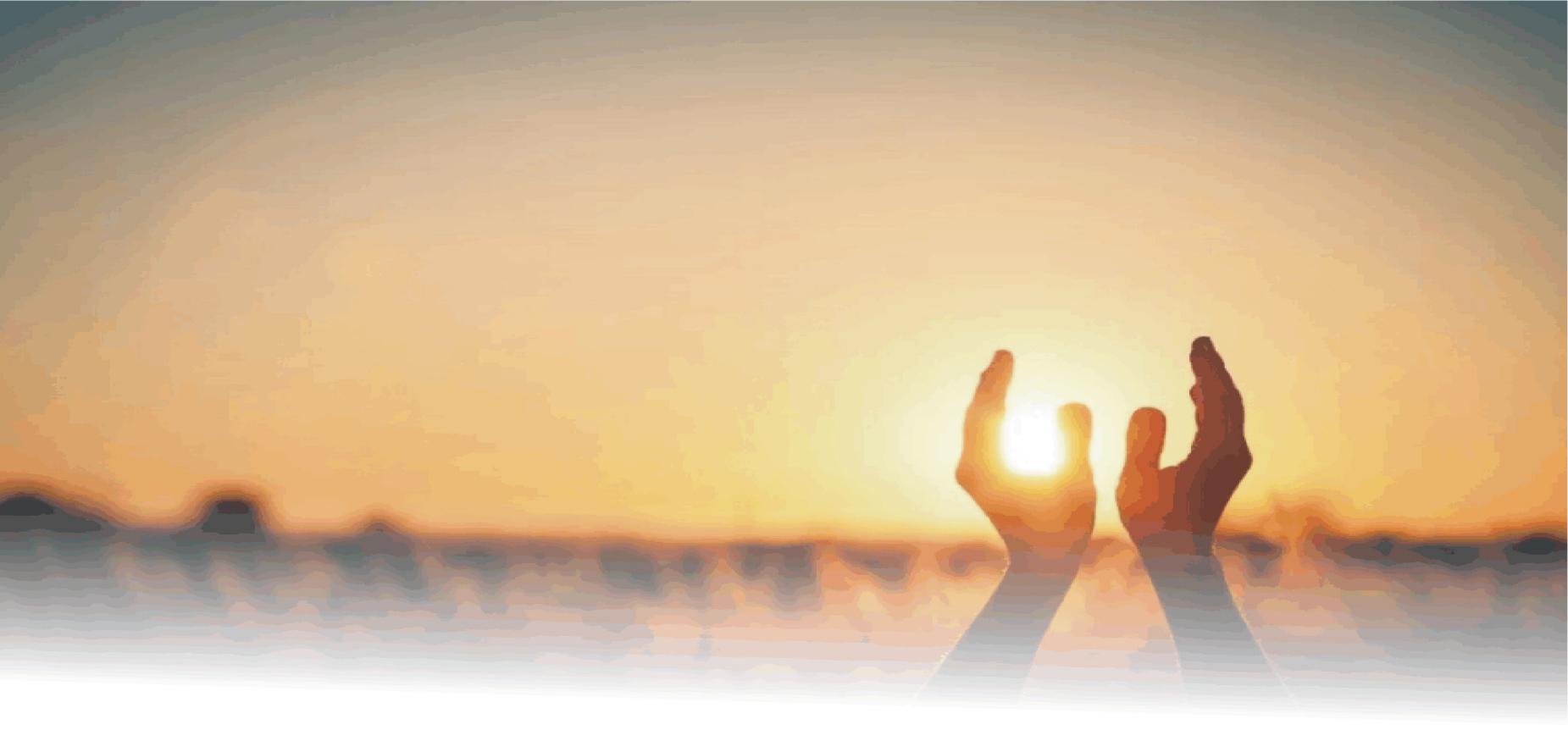 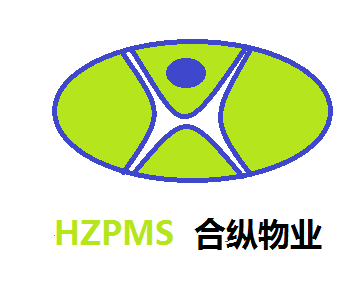 合纵物业仁和分公司新型冠状病毒疫情防控简报----------------------------------------------------【2022.9.6】------------------------------------------------------● 上海花园被隔离业户每日动态：● 对上海花园被隔离业户的每日专项服务：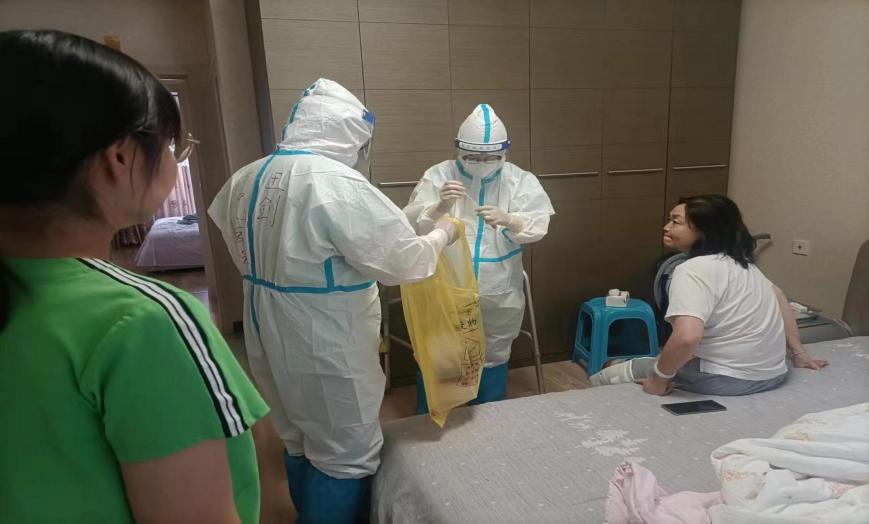 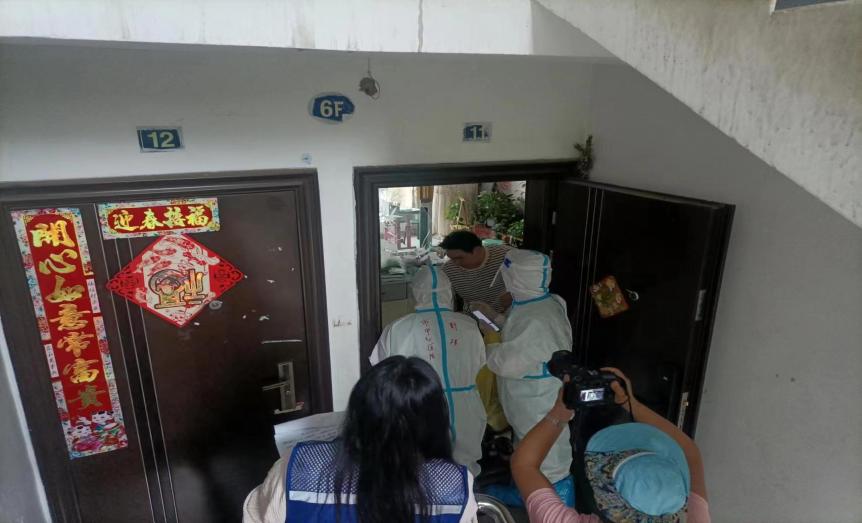 ↑ 体温监测： 隔离期间每日检测2次，体温均为36.3°至36.6°之间，体温皆正常。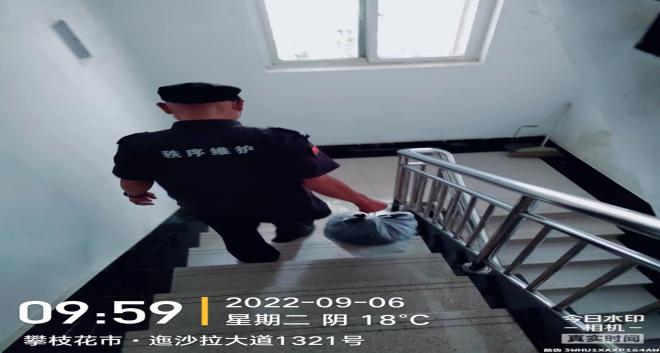 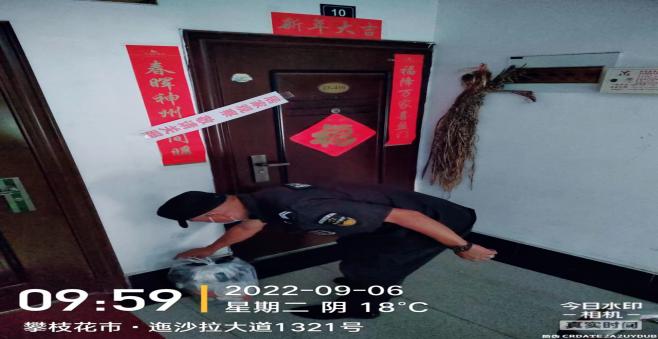 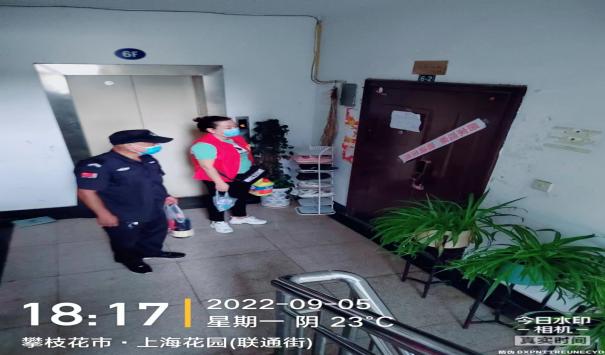 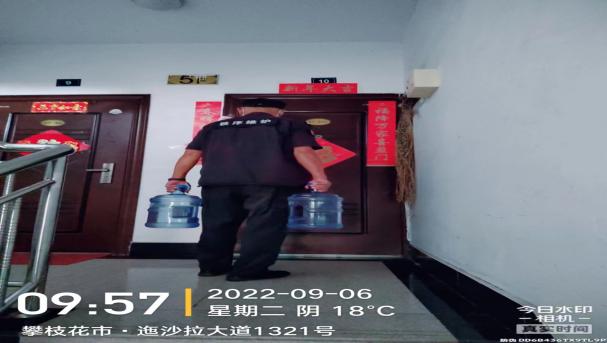 ↑ 上门收垃圾           ↑ 为业主送所需日用品       ↑ 上门登记核酸结果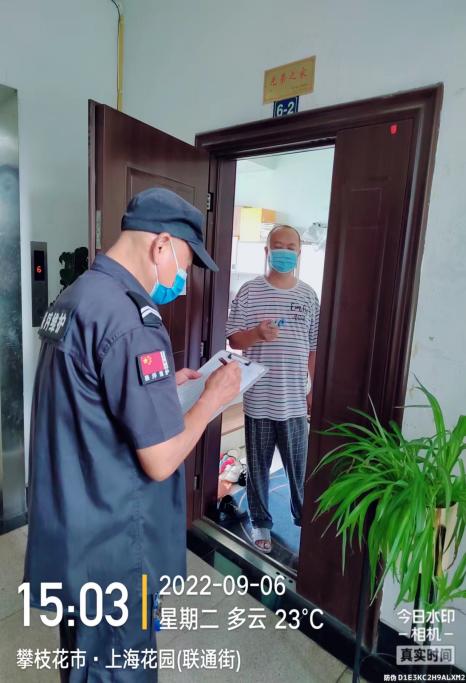     ↑ 维护核酸检测现场秩序 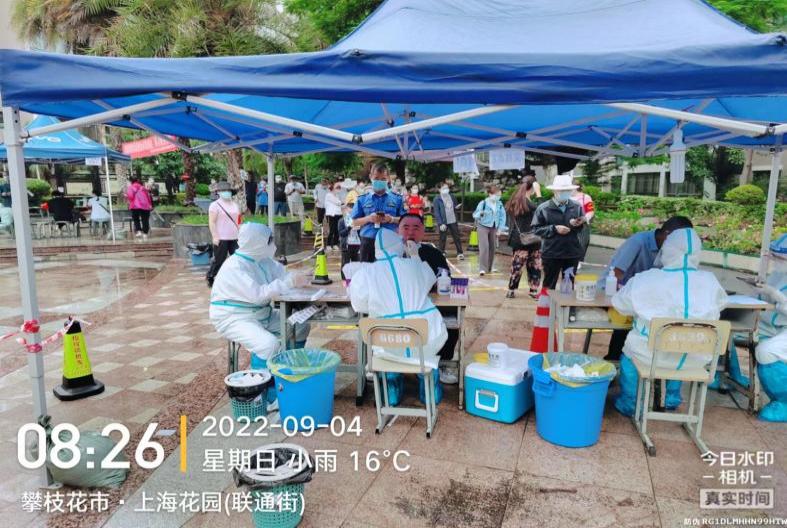 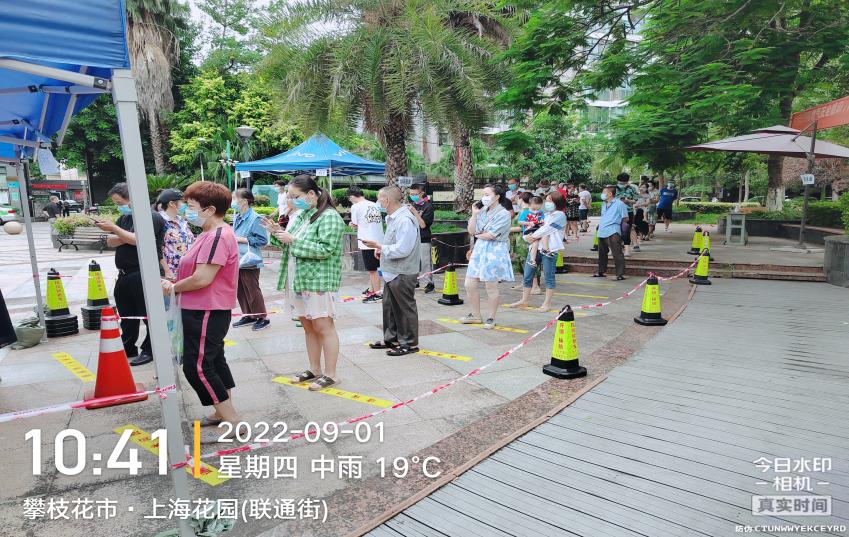 向光而行 温暖守护 上海花园小区及公区今日已杀毒：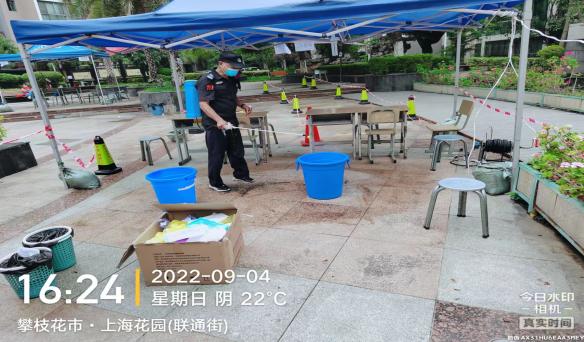 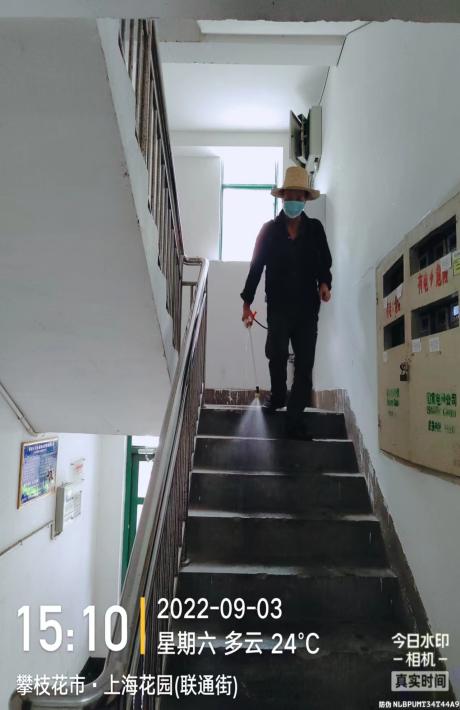 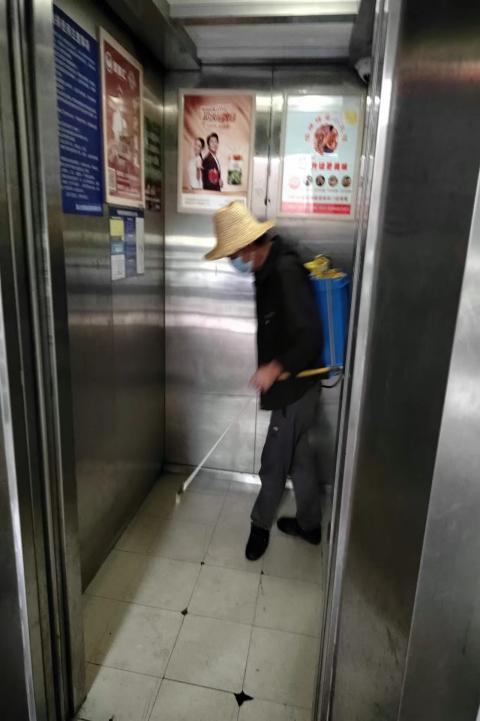 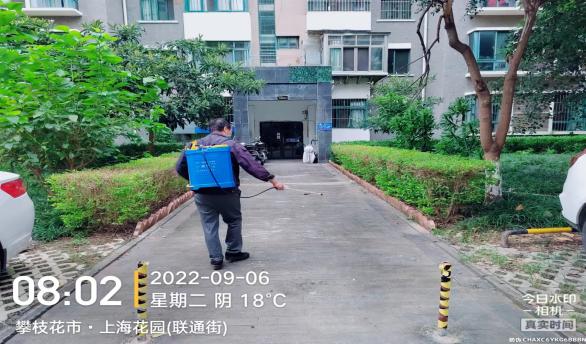 上海花园辖区内消杀工作，一般区域每天2次，重点区域多频次消杀，每日消杀面积近十五万平方米。我们不在抗疫第一线，却一直在防疫第一线：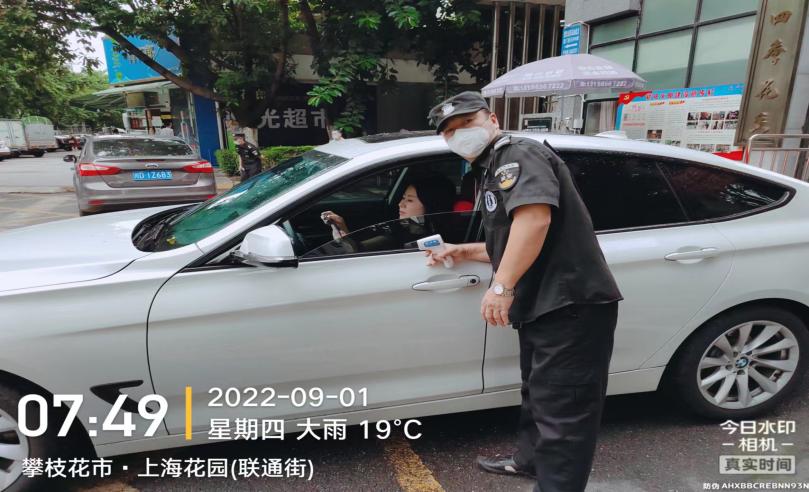 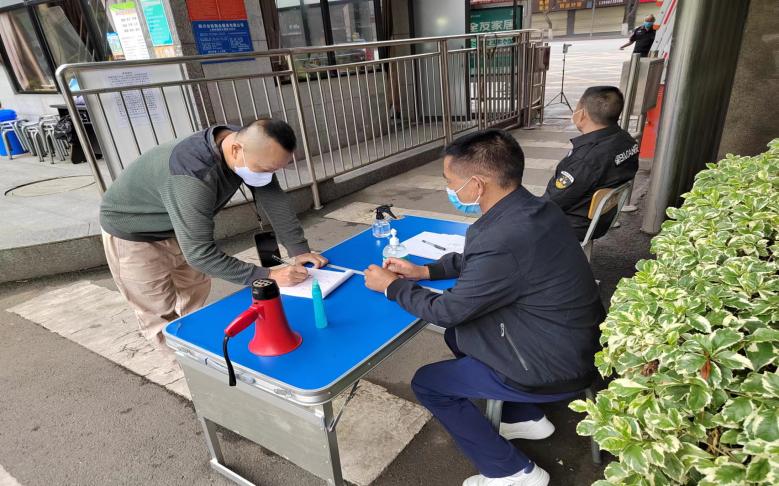 9月1日以来我们一直坚守着小区出入口及小区全区域。配合社区完成小区内3200余人核酸检测， 严格管控进出人员身份信息。    ●疫期便民电话：上海花园物业中心电话：0812-2912223；弯庄社区电话：0812-2913212仁和镇派出所电话：0812-2900683；仁和公安局电话：0812-2901701仁和水厂 电话：0812-2270011；仁和电业局电话：95598天然气公司咨询电话：0812-2917108；市民服务热线：0812-12345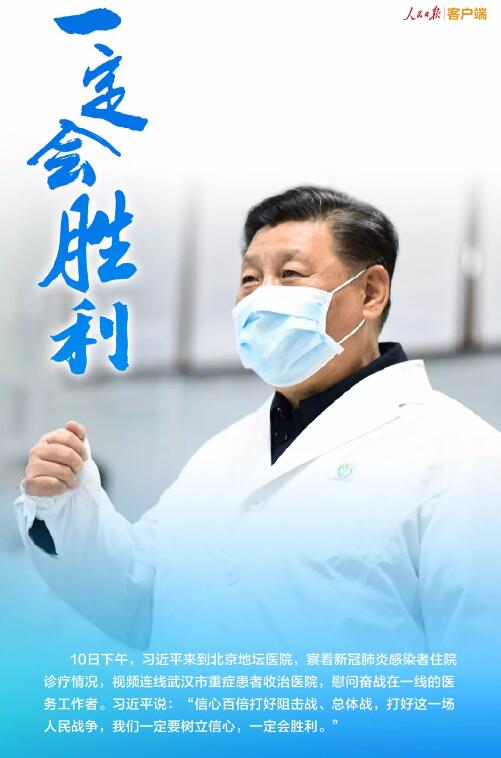                  习近平说:“信心百倍打好阻击战、总体战，打好这一场人民战争，我们一定要树立信心，一定会胜利”。                   所以，不论是医护工作者、警察、社               区工作者、物业人员，以及千千万万在家守候的每个平凡的人，在这场抗疫战斗中都是英雄！●意见和建议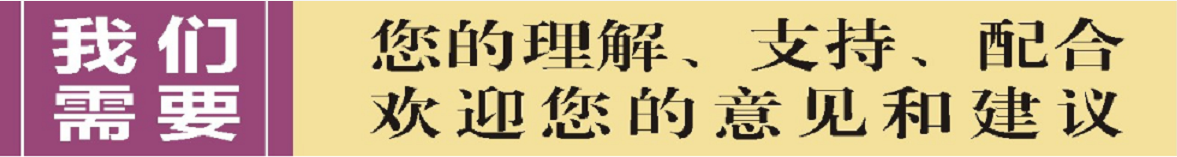 合纵物业仁和分公司上海花园项目               2022年9月6日                                                                   序号被隔离业户何时返攀需隔离天数已隔离天数今日体温监测情况备注123栋22号9月2日7天5天正常227栋410号9月1日7天6天正常331栋2单元401号9月4日7天3天正常435栋1单元601号9月6日7天1天正常559栋2单元6号9月1日7天6天正常650栋1单元10号9月3日7天4天正常